Synthesis, Characterization, Spectroscopy, X-ray structure and Gaussian hybrid computational investigation of (−)-(S)-1-[2-(benzenesulfonamido)-3-phenylpropanoyl]-4-[(4-methyl)phenyl]thiosemicarbazide	SIBEL DEMIR KANMAZALP,*,a EYÜP BAŞARAN,b AYŞEGÜL KARAKÜÇÜK-IYIDOĞAN,b EMINE ELÇIN ORUÇ-EMRE,b FATIH ŞEN,c necmI dege,daTechnical Sciences, Gaziantep University,  27310, Gaziantep, TurkeybDepartment of Chemistry, Faculty of Science and Arts, Gaziantep University, 27310, Gaziantep, TurkeycKilis 7 Aralık University, Vocational High School of Health Services, Department of Opticianry, 79000-Kilis, TurkeydDepartment of Physics, Faculty of Arts and Sciences, Ondokuz Mayıs University, TR-55139 Kurupelit-Samsun, TurkeyEmail: sibeld@gantep.edu.tr Supplemental MaterialsFigure S 1 The calculated [DFT/B3LYP/6-31G(d, p) and DFT/B3LYP/6-31G+(d, p) levels] and experimental FT-IR spectra of the title compound (cm-1).Figure S2 Correlation graphic of calculated and experimental vibrational frequencies of title compound (cm-1).Figure S 3 a) 1H-NMR and b) 13C-NMR spectra of the title compound.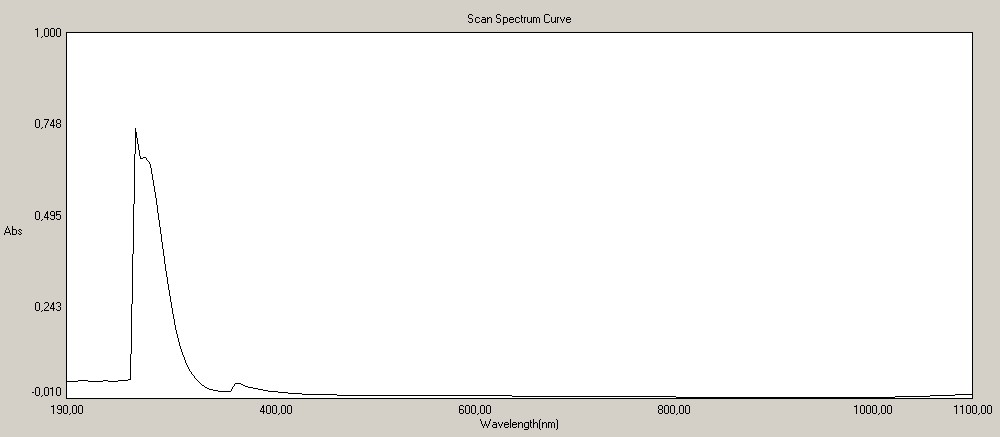 Figure S 4 Experimental UV-Vis spectra of the title compound.a)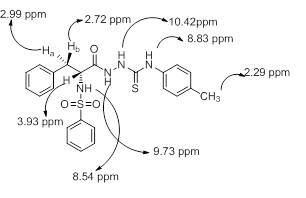 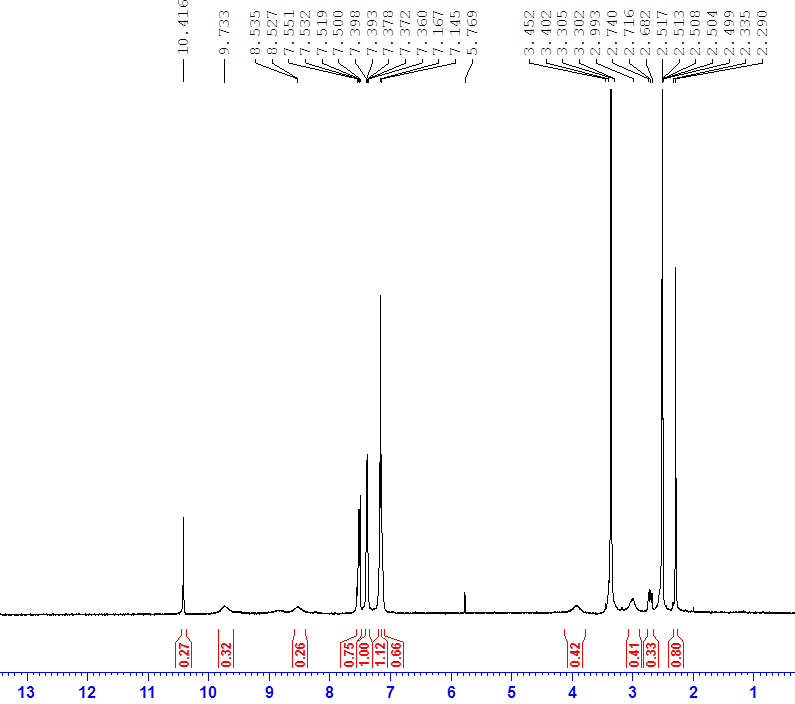 b)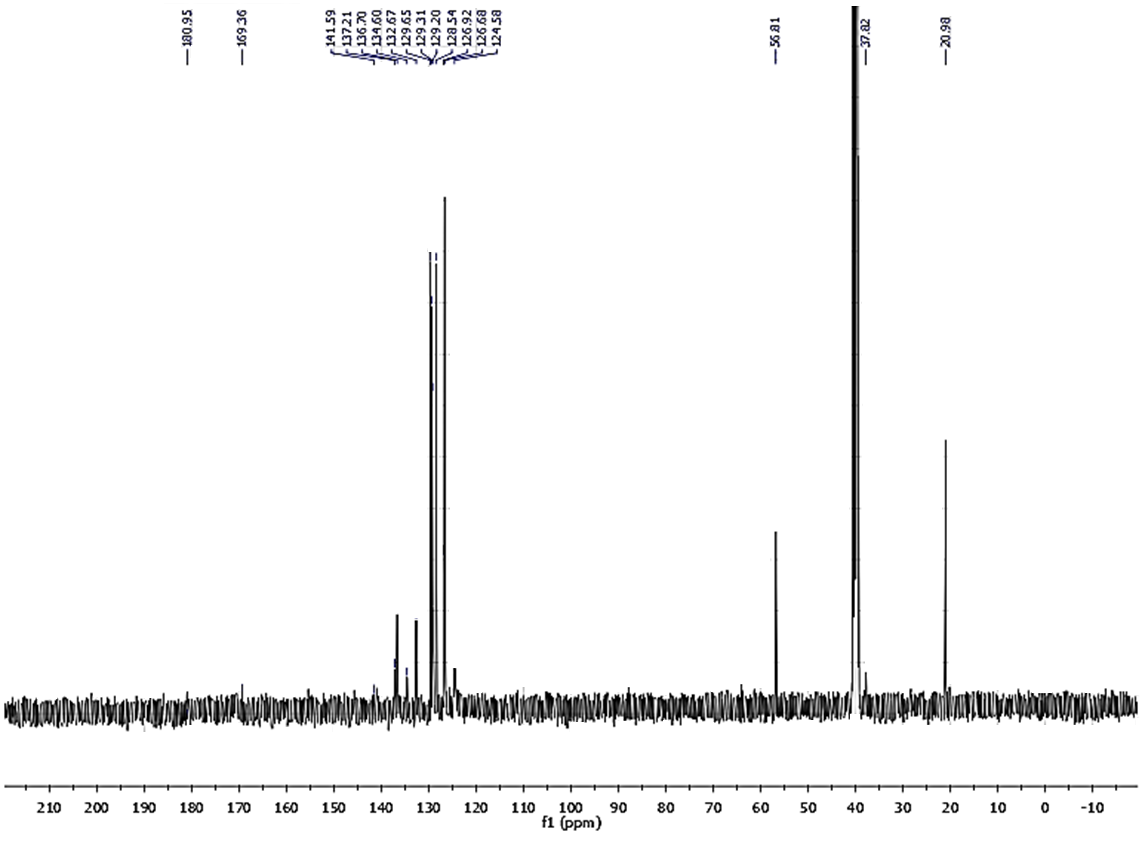 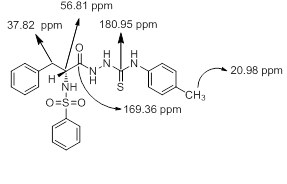 